
SOUTH EAST DISTRICTS Little Athletics Centre Inc.
  ff
SOUTH EAST DISTRICTS Little Athletics Centre Inc.
  ff
SOUTH EAST DISTRICTS Little Athletics Centre Inc.
  ff
SOUTH EAST DISTRICTS Little Athletics Centre Inc.
  ff
SOUTH EAST DISTRICTS Little Athletics Centre Inc.
  ff
SOUTH EAST DISTRICTS Little Athletics Centre Inc.
  ff
SOUTH EAST DISTRICTS Little Athletics Centre Inc.
  ff
SOUTH EAST DISTRICTS Little Athletics Centre Inc.
  ff
SOUTH EAST DISTRICTS Little Athletics Centre Inc.
  ffCompetition VenueCompetition VenuePembroke Park – Arthur Street, SorellSaturday	9:00am – 11:00amTwilight	6:00pm – 8:00pmPembroke Park – Arthur Street, SorellSaturday	9:00am – 11:00amTwilight	6:00pm – 8:00pmPembroke Park – Arthur Street, SorellSaturday	9:00am – 11:00amTwilight	6:00pm – 8:00pmPembroke Park – Arthur Street, SorellSaturday	9:00am – 11:00amTwilight	6:00pm – 8:00pmPembroke Park – Arthur Street, SorellSaturday	9:00am – 11:00amTwilight	6:00pm – 8:00pmPembroke Park – Arthur Street, SorellSaturday	9:00am – 11:00amTwilight	6:00pm – 8:00pm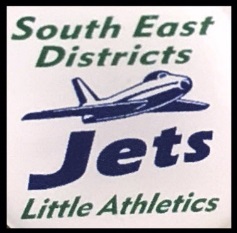 TrainingTraining TBA 	6.00 – 7.00pm TBA 	6.00 – 7.00pm TBA 	6.00 – 7.00pm TBA 	6.00 – 7.00pmCentre UniformCentre UniformNavy blue top with emerald green panels, plain navy blue shortsNavy blue top with emerald green panels, plain navy blue shortsNavy blue top with emerald green panels, plain navy blue shortsNavy blue top with emerald green panels, plain navy blue shortsNavy blue top with emerald green panels, plain navy blue shortsNavy blue top with emerald green panels, plain navy blue shortsNavy blue top with emerald green panels, plain navy blue shortsNavy blue top with emerald green panels, plain navy blue shortsNavy blue top with emerald green panels, plain navy blue shortsCommittee MeetingsCommittee Meetings3rd Thursday of each month at 7:00pm                                                                                                                        Rebecca White Community Meeting Room3rd Thursday of each month at 7:00pm                                                                                                                        Rebecca White Community Meeting Room3rd Thursday of each month at 7:00pm                                                                                                                        Rebecca White Community Meeting Room3rd Thursday of each month at 7:00pm                                                                                                                        Rebecca White Community Meeting Room3rd Thursday of each month at 7:00pm                                                                                                                        Rebecca White Community Meeting Room3rd Thursday of each month at 7:00pm                                                                                                                        Rebecca White Community Meeting Room3rd Thursday of each month at 7:00pm                                                                                                                        Rebecca White Community Meeting Room3rd Thursday of each month at 7:00pm                                                                                                                        Rebecca White Community Meeting Room3rd Thursday of each month at 7:00pm                                                                                                                        Rebecca White Community Meeting RoomPostal AddressPostal Address11 Bayview Court   Sorell  717211 Bayview Court   Sorell  717211 Bayview Court   Sorell  717211 Bayview Court   Sorell  717211 Bayview Court   Sorell  717211 Bayview Court   Sorell  717211 Bayview Court   Sorell  7172Email AddressEmail Addresssoutheastdistricts@taslittleathletics.com.ausoutheastdistricts@taslittleathletics.com.ausoutheastdistricts@taslittleathletics.com.ausoutheastdistricts@taslittleathletics.com.ausoutheastdistricts@taslittleathletics.com.ausoutheastdistricts@taslittleathletics.com.ausoutheastdistricts@taslittleathletics.com.auWebsiteWebsitewww.sedlac.org.auwww.sedlac.org.auwww.sedlac.org.auwww.sedlac.org.auwww.sedlac.org.auwww.sedlac.org.auwww.sedlac.org.au
Committee of Management
Committee of Management
Committee of Management
Committee of Management
Committee of Management
Committee of Management
Committee of Management
Committee of Management
Committee of Management
Committee of Management
Committee of ManagementPresidentPresidentPresidentGeoffrey Jackson0427 657 7030427 657 7030427 657 7030427 657 7030427 657 7030427 657 7030427 657 703SecretarySecretarySecretaryGeoffrey JacksonRegistrarRegistrarRegistrarKylie RawsonRecords & RankingsRecords & RankingsRecords & RankingsRichard GrubbGround ManagerGround ManagerGround ManagerMichael Kent & Scott RawsonChampionship EventsChampionship EventsChampionship EventsMeegan GrubbTechnical RequirementsTechnical RequirementsTechnical RequirementsStuart NicholsSocial MediaSocial MediaSocial MediaMeegan Grubb & Geoffrey JacksonLife MembersLife MembersLife MembersDavid Strong, Bruce Batchelor & Marsha BatchelorDavid Strong, Bruce Batchelor & Marsha BatchelorDavid Strong, Bruce Batchelor & Marsha BatchelorDavid Strong, Bruce Batchelor & Marsha BatchelorDavid Strong, Bruce Batchelor & Marsha BatchelorDavid Strong, Bruce Batchelor & Marsha BatchelorDavid Strong, Bruce Batchelor & Marsha BatchelorDavid Strong, Bruce Batchelor & Marsha Batchelor
2018 - 2019 Calendar of Events
  ff
2018 - 2019 Calendar of Events
  ff
2018 - 2019 Calendar of Events
  ff
2018 - 2019 Calendar of Events
  ff
2018 - 2019 Calendar of Events
  ff
2018 - 2019 Calendar of Events
  ff
2018 - 2019 Calendar of Events
  ff
2018 - 2019 Calendar of Events
  ff
2018 - 2019 Calendar of Events
  ff
2018 - 2019 Calendar of Events
  ff
2018 - 2019 Calendar of Events
  ff
2018 - 2019 Calendar of Events
  ff
2018 - 2019 Calendar of Events
  ff
2018 - 2019 Calendar of Events
  ff
2018 - 2019 Calendar of Events
  ff
2018 - 2019 Calendar of Events
  ffOctoberOctoberOctober13SaturdaySaturdayCome & Try Field Events OnlyCome & Try Field Events OnlyCome & Try Field Events OnlyCome & Try Field Events OnlyCome & Try Field Events OnlyCome & Try Field Events OnlyCome & Try Field Events OnlyCome & Try Field Events OnlyCome & Try Field Events OnlyCome & Try Field Events Only20SaturdaySaturdayProgram 1Program 1Program 1Program 1Program 1Program 1Program 1Program 1Program 1Program 123WednesdayWednesdayProgram 2Program 2Program 2Program 2Program 2Program 2Program 2Program 2Program 2Program 2NovemberNovemberNovember2FridayFridayProgram 3Program 3Program 3Program 3Program 3Program 3Program 3Program 3Program 3Program 34SundaySundaySouthern Centre Challenge – DomainSouthern Centre Challenge – DomainSouthern Centre Challenge – DomainSouthern Centre Challenge – DomainSouthern Centre Challenge – DomainSouthern Centre Challenge – DomainSouthern Centre Challenge – DomainSouthern Centre Challenge – DomainSouthern Centre Challenge – DomainSouthern Centre Challenge – Domain9FridayFridayProgram 1Program 1Program 1Program 1Program 1Program 1Program 1Program 1Program 1Program 116FridayFridayProgram 2Program 2Program 2Program 2Program 2Program 2Program 2Program 2Program 2Program 223FridayFridayProgram 3Program 3Program 3Program 3Program 3Program 3Program 3Program 3Program 3Program 330FridayFridayProgram 1Program 1Program 1Program 1Program 1Program 1Program 1Program 1Program 1Program 1DecemberDecemberDecember1SaturdaySaturdaySouthern All State, DomainSouthern All State, DomainSouthern All State, DomainSouthern All State, DomainSouthern All State, DomainSouthern All State, DomainSouthern All State, DomainSouthern All State, DomainSouthern All State, DomainSouthern All State, Domain7FridayFridayProgram 2Program 2Program 2Program 2Program 2Program 2Program 2Program 2Program 2Program 214FridayFridayProgram 3Program 3Program 3Program 3Program 3Program 3Program 3Program 3Program 3Program 315SaturdaySaturdayNorthern All State, St. LeonardsNorthern All State, St. LeonardsNorthern All State, St. LeonardsNorthern All State, St. LeonardsNorthern All State, St. LeonardsNorthern All State, St. LeonardsNorthern All State, St. LeonardsNorthern All State, St. LeonardsNorthern All State, St. LeonardsNorthern All State, St. Leonards21FridayFridayProgram 1Program 1Program 1Program 1Program 1Program 1Program 1Program 1Program 1Program 1JanuaryJanuaryJanuary11FridayFridayProgram 2Program 2Program 2Program 2Program 2Program 2Program 2Program 2Program 2Program 218FridayFridayProgram 3Program 3Program 3Program 3Program 3Program 3Program 3Program 3Program 3Program 319SaturdaySaturdayState Multi-Event Championships, Penguin (U13-U15)State Multi-Event Championships, Penguin (U13-U15)State Multi-Event Championships, Penguin (U13-U15)State Multi-Event Championships, Penguin (U13-U15)State Multi-Event Championships, Penguin (U13-U15)State Multi-Event Championships, Penguin (U13-U15)State Multi-Event Championships, Penguin (U13-U15)State Multi-Event Championships, Penguin (U13-U15)State Multi-Event Championships, Penguin (U13-U15)State Multi-Event Championships, Penguin (U13-U15)20SundaySundayState Multi-Event Championships, Penguin (U9-U15)State Multi-Event Championships, Penguin (U9-U15)State Multi-Event Championships, Penguin (U9-U15)State Multi-Event Championships, Penguin (U9-U15)State Multi-Event Championships, Penguin (U9-U15)State Multi-Event Championships, Penguin (U9-U15)State Multi-Event Championships, Penguin (U9-U15)State Multi-Event Championships, Penguin (U9-U15)State Multi-Event Championships, Penguin (U9-U15)State Multi-Event Championships, Penguin (U9-U15)24ThursdayThursdayProgram 1 Program 1 Program 1 Program 1 Program 1 Program 1 Program 1 Program 1 Program 1 Program 1 FebruaryFebruaryFebruary1FridayFridayProgram 2Program 2Program 2Program 2Program 2Program 2Program 2Program 2Program 2Program 27ThursdayThursdayProgram 3Program 3Program 3Program 3Program 3Program 3Program 3Program 3Program 3Program 314FridayFridayProgram 1Program 1Program 1Program 1Program 1Program 1Program 1Program 1Program 1Program 116SundaySundayState Relay Championships, LauncestonState Relay Championships, LauncestonState Relay Championships, LauncestonState Relay Championships, LauncestonState Relay Championships, LauncestonState Relay Championships, LauncestonState Relay Championships, LauncestonState Relay Championships, LauncestonState Relay Championships, LauncestonState Relay Championships, Launceston22FridayFridayProgram 2Program 2Program 2Program 2Program 2Program 2Program 2Program 2Program 2Program 2MarchMarchMarch1FridayFridayProgram 3Program 3Program 3Program 3Program 3Program 3Program 3Program 3Program 3Program 37FridayFridayProgram 1Program 1Program 1Program 1Program 1Program 1Program 1Program 1Program 1Program 19-10Sat-SunSat-SunState Individual Championships, DomainState Individual Championships, DomainState Individual Championships, DomainState Individual Championships, DomainState Individual Championships, DomainState Individual Championships, DomainState Individual Championships, DomainState Individual Championships, DomainState Individual Championships, DomainState Individual Championships, Domain15Friday Friday Presentation Night Presentation Night Presentation Night Presentation Night Presentation Night Presentation Night Presentation Night Presentation Night Presentation Night Presentation Night SOUTH EAST DISTRICTS Little Athletics Centre Inc.                                           Centre Records fSOUTH EAST DISTRICTS Little Athletics Centre Inc.                                           Centre Records fSOUTH EAST DISTRICTS Little Athletics Centre Inc.                                           Centre Records fSOUTH EAST DISTRICTS Little Athletics Centre Inc.                                           Centre Records fSOUTH EAST DISTRICTS Little Athletics Centre Inc.                                           Centre Records fSOUTH EAST DISTRICTS Little Athletics Centre Inc.                                           Centre Records fSOUTH EAST DISTRICTS Little Athletics Centre Inc.                                           Centre Records fSOUTH EAST DISTRICTS Little Athletics Centre Inc.                                           Centre Records fSOUTH EAST DISTRICTS Little Athletics Centre Inc.                                           Centre Records fSOUTH EAST DISTRICTS Little Athletics Centre Inc.                                           Centre Records fSOUTH EAST DISTRICTS Little Athletics Centre Inc.                                           Centre Records fSOUTH EAST DISTRICTS Little Athletics Centre Inc.                                           Centre Records fSOUTH EAST DISTRICTS Little Athletics Centre Inc.                                           Centre Records fSOUTH EAST DISTRICTS Little Athletics Centre Inc.                                           Centre Records fSOUTH EAST DISTRICTS Little Athletics Centre Inc.                                           Centre Records fSOUTH EAST DISTRICTS Little Athletics Centre Inc.                                           Centre Records fSOUTH EAST DISTRICTS Little Athletics Centre Inc.                                           Centre Records fSOUTH EAST DISTRICTS Little Athletics Centre Inc.                                           Centre Records fSOUTH EAST DISTRICTS Little Athletics Centre Inc.                                           Centre Records fSOUTH EAST DISTRICTS Little Athletics Centre Inc.                                           Centre Records fSOUTH EAST DISTRICTS Little Athletics Centre Inc.                                           Centre Records fSOUTH EAST DISTRICTS Little Athletics Centre Inc.                                           Centre Records fGIRLSGIRLSGIRLSGIRLSGIRLSGIRLSGIRLSGIRLSGIRLSGIRLSGIRLSGIRLSBOYSBOYSBOYSBOYSBOYSBOYSBOYSBOYS60 – 100 METRE HURDLES60 – 100 METRE HURDLES60 – 100 METRE HURDLES60 – 100 METRE HURDLES60 – 100 METRE HURDLES60 – 100 METRE HURDLES60 – 100 METRE HURDLES60 – 100 METRE HURDLES60 – 100 METRE HURDLES60 – 100 METRE HURDLES60 – 100 METRE HURDLES60 – 100 METRE HURDLES60 – 100 METRE HURDLES60 – 100 METRE HURDLES60 – 100 METRE HURDLES60 – 100 METRE HURDLES60 – 100 METRE HURDLES60 – 100 METRE HURDLES60 – 100 METRE HURDLES60 – 100 METRE HURDLESU6U6U6K PetrieK PetrieK PetrieK PetrieK Petrie12.912.904-0504-05U6U6J. WallisJ. WallisJ. Wallis12.212.212-13U7U7U7H. MeaburnH. MeaburnH. MeaburnH. MeaburnH. Meaburn11.511.509-1009-10U7U7J. SchultzJ. SchultzJ. Schultz10.910.911-12U8U8U8M. CliffordM. CliffordM. CliffordM. CliffordM. Clifford12.512.511-1211-12U8U8J. SchultzJ. SchultzJ. Schultz11.711.712-13U9 U9 U9 G. PullenG. PullenG. PullenG. PullenG. Pullen12.112.111-1211-12U9 U9 W. ForrestW. ForrestW. Forrest12.212.215-16U10U10U10M. BelbinM. BelbinM. BelbinM. BelbinM. Belbin12.512.508-0908-09U10U10L. BrockL. BrockL. Brock12.212.211-12U11U11U11E. ScottE. ScottE. ScottE. ScottE. Scott11.811.806-0706-07U11U11M. OakfordM. OakfordM. Oakford10.410.400-01U12U12U12S. ScottS. ScottS. ScottS. ScottS. Scott11.511.510-1110-11U12U12M. OakfordM. OakfordM. Oakford10.810.801-02U13U13U13S. ScottS. ScottS. ScottS. ScottS. Scott15.815.811-1211-12U13U13T. CollierT. CollierT. Collier14.214.201-02U14U14U14A. DevineA. DevineA. DevineA. DevineA. Devine14.814.813-1413-14U14U14J. MartinJ. MartinJ. Martin15.315.311-12U15U15U15A. DevineA. DevineA. DevineA. DevineA. Devine17.617.614-1514-15U15U15J. JacobsonJ. JacobsonJ. Jacobson18.218.209-10200 – 300 METRE HURDLES (U15 300m)200 – 300 METRE HURDLES (U15 300m)200 – 300 METRE HURDLES (U15 300m)200 – 300 METRE HURDLES (U15 300m)200 – 300 METRE HURDLES (U15 300m)200 – 300 METRE HURDLES (U15 300m)200 – 300 METRE HURDLES (U15 300m)200 – 300 METRE HURDLES (U15 300m)200 – 300 METRE HURDLES (U15 300m)200 – 300 METRE HURDLES (U15 300m)200 – 300 METRE HURDLES (U15 300m)200 – 300 METRE HURDLES (U15 300m)200 – 300 METRE HURDLES (U15 300m)200 – 300 METRE HURDLES (U15 300m)200 – 300 METRE HURDLES (U15 300m)200 – 300 METRE HURDLES (U15 300m)200 – 300 METRE HURDLES (U15 300m)200 – 300 METRE HURDLES (U15 300m)200 – 300 METRE HURDLES (U15 300m)200 – 300 METRE HURDLES (U15 300m)U13U13U13S. MarstonS. MarstonS. MarstonS. MarstonS. Marston35.535.510-1110-11U13U13N. AbsolomN. AbsolomN. Absolom32.632.610-11U14U14U14A. DevineA. DevineA. DevineA. DevineA. Devine34.534.513-1413-14U14U14J. MartinJ. MartinJ. Martin29.729.711-1270 METRES70 METRES70 METRES70 METRES70 METRES70 METRES70 METRES70 METRES70 METRES70 METRES70 METRES70 METRES70 METRES70 METRES70 METRES70 METRES70 METRES70 METRES70 METRES70 METRESU6U6U6A. WilsonA. WilsonA. WilsonA. WilsonA. Wilson13.613.613-1413-14U6U6W. ForrestW. ForrestW. Forrest12.812.812-13U7U7U7L. CarpenterL. CarpenterL. CarpenterL. CarpenterL. Carpenter12.312.312-1312-13U7U7J. SchultzJ. SchultzJ. Schultz11.811.811-12U8U8U8L. CarpenterL. CarpenterL. CarpenterL. CarpenterL. Carpenter12.012.013-1413-14U8U8L. PeacockL. PeacockL. Peacock11.111.111-12U9U9U9A. MeaburnA. MeaburnA. MeaburnA. MeaburnA. Meaburn11.111.110-1110-11U9U9B. WallisB. WallisB. Wallis11.111.112-13U10U10U10F. SmithF. SmithF. SmithF. SmithF. Smith10.710.707-0807-08U10U10M. OakfordM. OakfordM. Oakford10.610.699-00U11U11U11E. ScottE. ScottE. ScottE. ScottE. Scott10.110.106-0706-07U11U11G. MannixG. MannixG. Mannix10.310.395-96U12U12U12M. BelbinM. BelbinM. BelbinM. BelbinM. Belbin9.79.711-1211-12U12U12N. AbsolomN. AbsolomN. Absolom10.110.109-10U13U13U13E. ScottE. ScottE. ScottE. ScottE. Scott9.89.808-0908-09U13U13N. AbsolomN. AbsolomN. Absolom9.79.710-11U14U14U14E. ScottE. ScottE. ScottE. ScottE. Scott9.39.309-1009-10U14U14J. MartinJ. MartinJ. Martin8.88.811-12U15U15U15J. DireenJ. DireenJ. DireenJ. DireenJ. Direen12.012.015-1615-16U15U15J. MartinJ. MartinJ. Martin9.19.112-13100 METRES100 METRES100 METRES100 METRES100 METRES100 METRES100 METRES100 METRES100 METRES100 METRES100 METRES100 METRES100 METRES100 METRES100 METRES100 METRES100 METRES100 METRES100 METRES100 METRESU6U6U6J. QuinnJ. QuinnJ. QuinnJ. QuinnJ. Quinn19.819.810-1110-11U6U6J. WallisJ. WallisJ. Wallis19.219.212-13U7U7U7H. KentH. KentH. KentH. KentH. Kent18.018.010-1110-11U7U7M. OakfordM. OakfordM. Oakford17.317.396-97U8U8U8H. MeaburnH. MeaburnH. MeaburnH. MeaburnH. Meaburn17.017.010-1110-11U8U8S. BanksS. BanksS. Banks16.216.210-11U9U9U9A. MeaburnA. MeaburnA. MeaburnA. MeaburnA. Meaburn15.915.910-1110-11U9U9N. GriggsN. GriggsN. Griggs15.615.697-98U10U10U10J. AllanbyJ. AllanbyJ. AllanbyJ. AllanbyJ. Allanby15.315.301-0201-02U10U10O. WinnO. WinnO. Winn14.814.815-16U11U11U11E. ScottE. ScottE. ScottE. ScottE. Scott14.714.706-0706-07U11U11L. BrockL. BrockL. Brock14.214.212-13U12U12U12E. ScottE. ScottE. ScottE. ScottE. Scott14.014.007-0807-08U12U12M. OakfordM. OakfordM. Oakford14.014.001-02U13U13U13E. ScottE. ScottE. ScottE. ScottE. Scott13.413.408-0908-09U13U13N. AbsolomN. AbsolomN. Absolom13.213.210-11U14U14U14E. ScottE. ScottE. ScottE. ScottE. Scott13.113.109-1009-10U14U14R. BatchelorR. BatchelorR. Batchelor12.612.609-10U15U15U15J. DireenJ. DireenJ. DireenJ. DireenJ. Direen16.116.115-1615-16U15U15J. MartinJ. MartinJ. Martin12.412.412-13150 METRES150 METRES150 METRES150 METRES150 METRES150 METRES150 METRES150 METRES150 METRES150 METRES150 METRES150 METRES150 METRES150 METRES150 METRES150 METRES150 METRES150 METRES150 METRES150 METRESU6U6U6M. BruntonM. BruntonM. BruntonM. BruntonM. Brunton31.031.009-1009-10U6U6J. WallisJ. WallisJ. Wallis29.629.612-13U7U7U7H. KentH. KentH. KentH. KentH. Kent28.528.510-1110-11U7U7S. EmmertonS. EmmertonS. Emmerton27.127.194-95200 METRES200 METRES200 METRES200 METRES200 METRES200 METRES200 METRES200 METRES200 METRES200 METRES200 METRES200 METRES200 METRES200 METRES200 METRES200 METRES200 METRES200 METRES200 METRES200 METRES200 METRES200 METRESU6U6U6T. CliffordT. CliffordT. CliffordT. CliffordT. Clifford42.642.611-1211-12U6U6W. ForrestW. ForrestW. Forrest41.641.612-13U7U7U7H. MeaburnH. MeaburnH. MeaburnH. MeaburnH. Meaburn41.041.009-1009-10U7U7W. ForrestW. ForrestW. Forrest38.938.913-14U8U8U8B. WilliamsB. WilliamsB. WilliamsB. WilliamsB. Williams38.138.194-9594-95U8U8W. ForrestW. ForrestW. Forrest36.036.014-15U9U9U9F. SmithF. SmithF. SmithF. SmithF. Smith36.336.306-0706-07U9U9M. OakfordM. OakfordM. Oakford33.933.998-99U10U10U10F. SmithF. SmithF. SmithF. SmithF. Smith34.034.007-0807-08U10U10O. WinnO. WinnO. Winn32.932.915-16U11U11U11E. ScottE. ScottE. ScottE. ScottE. Scott30.030.006-0706-07U11U11O. WinnO. WinnO. Winn32.032.016-17U12U12U12E. ScottE. ScottE. ScottE. ScottE. Scott28.128.107-0807-08U12U12N. AbsolomN. AbsolomN. Absolom30.230.209-10U13U13U13E. ScottE. ScottE. ScottE. ScottE. Scott28.228.208-0908-09U13U13N. AbsolomN. AbsolomN. Absolom29.129.110-11U14U14U14E. ScottE. ScottE. ScottE. ScottE. Scott27.527.509-1009-10U14U14R. BatchelorR. BatchelorR. Batchelor26.826.809-10U15U15U15J. DireenJ. DireenJ. DireenJ. DireenJ. Direen36.536.515-1615-16U15U15J. MartinJ. MartinJ. Martin27.727.712-13400 METRES400 METRES400 METRES400 METRES400 METRES400 METRES400 METRES400 METRES400 METRES400 METRES400 METRES400 METRES400 METRES400 METRES400 METRES400 METRES400 METRES400 METRES400 METRES400 METRESU8U8U8F. SmithF. SmithF. SmithF. SmithF. Smith1.26.21.26.205-0605-06U8U8W. ForrestW. ForrestW. Forrest1.24.81.24.814-15U9U9U9F. SmithF. SmithF. SmithF. SmithF. Smith1.22.31.22.306-0706-07U9U9O. WinnO. WinnO. Winn1.18.51.18.514-15U10U10U10J. SmithJ. SmithJ. SmithJ. SmithJ. Smith1.18.41.18.408-0908-09U10U10O. WinnO. WinnO. Winn1.13.81.13.815-16U11U11U11F. SmithF. SmithF. SmithF. SmithF. Smith1.13.41.13.408-0908-09U11U11T. CollierT. CollierT. Collier1.12.41.12.499-00U12U12U12E. ScottE. ScottE. ScottE. ScottE. Scott1.07.01.07.007-0807-08U12U12M. OakfordM. OakfordM. Oakford1.11.11.11.101-02U13U13U13S. GunnS. GunnS. GunnS. GunnS. Gunn1.06.01.06.003-0403-04U13U13B. CovingtonB. CovingtonB. Covington1.07.31.07.307-08U14U14U14E. ScottE. ScottE. ScottE. ScottE. Scott1.07.91.07.909-1009-10U14U14B. CovingtonB. CovingtonB. Covington1.04.01.04.008-09U15U15U15J. DireenJ. DireenJ. DireenJ. DireenJ. Direen1.20.71.20.715-1615-16U15U15B. FieldB. FieldB. Field1.13.51.13.513-14800 METRES800 METRES800 METRES800 METRES800 METRES800 METRES800 METRES800 METRES800 METRES800 METRES800 METRES800 METRES800 METRES800 METRES800 METRES800 METRES800 METRES800 METRES800 METRES800 METRESU/9U/9U/9M. HoweM. HoweM. HoweM. HoweM. Howe3.31.33.31.317-1817-18U/9U/9P. CalvertP. CalvertP. Calvert3.03.83.03.817-18U10U10U10J. SmithJ. SmithJ. SmithJ. SmithJ. Smith2.58.22.58.208-0908-09U10U10W. ForrestW. ForrestW. Forrest2.55.52.55.516-17U11U11U11J. SmithJ. SmithJ. SmithJ. SmithJ. Smith2.50.92.50.909-1009-10U11U11N. AbsolomN. AbsolomN. Absolom2.55.32.55.308-09U12U12U12J. SmithJ. SmithJ. SmithJ. SmithJ. Smith2.50.42.50.410-1110-11U12U12G. Mannix G. Mannix G. Mannix 2.41.82.41.896-97U13U13U13S. GunnS. GunnS. GunnS. GunnS. Gunn2.39.02.39.003-0403-04U13U13B. CovingtonB. CovingtonB. Covington2.39.42.39.407-08U14U14U14M. BrooksM. BrooksM. BrooksM. BrooksM. Brooks2.53.22.53.217-1817-18U14U14B. CovingtonB. CovingtonB. Covington2.33.52.33.508-09U15U15U15U15U15J. GatehouseJ. GatehouseJ. Gatehouse2.57.22.57.216-171500 METRES1500 METRES1500 METRES1500 METRES1500 METRES1500 METRES1500 METRES1500 METRES1500 METRES1500 METRES1500 METRES1500 METRES1500 METRES1500 METRES1500 METRES1500 METRES1500 METRES1500 METRES1500 METRES1500 METRESU11U11U11J. SmithJ. SmithJ. SmithJ. SmithJ. Smith6.02.06.02.009-1009-10U11U11T. CollierT. CollierT. Collier5.50.75.50.799-00U12U12U12C. TilyardC. TilyardC. TilyardC. TilyardC. Tilyard5.38.95.38.906-0706-07U12U12M. OakfordM. OakfordM. Oakford5.31.65.31.601-02U13U13U13J. SmithJ. SmithJ. SmithJ. SmithJ. Smith5:47.75:47.711-1211-12U13U13B. CovingtonB. CovingtonB. Covington5.43.35.43.307-08U14U14U14M. BrooksM. BrooksM. BrooksM. BrooksM. Brooks5.58.95.58.917-1817-18U14U14B. CovingtonB. CovingtonB. Covington5.04.75.04.708-09U15U15U15U/15U/15J. GatehouseJ. GatehouseJ. Gatehouse5.50.35.50.316-17
SOUTH EAST DISTRICTS Little Athletics Centre Inc.                                          Centre Records f
SOUTH EAST DISTRICTS Little Athletics Centre Inc.                                          Centre Records f
SOUTH EAST DISTRICTS Little Athletics Centre Inc.                                          Centre Records f
SOUTH EAST DISTRICTS Little Athletics Centre Inc.                                          Centre Records f
SOUTH EAST DISTRICTS Little Athletics Centre Inc.                                          Centre Records f
SOUTH EAST DISTRICTS Little Athletics Centre Inc.                                          Centre Records f
SOUTH EAST DISTRICTS Little Athletics Centre Inc.                                          Centre Records f
SOUTH EAST DISTRICTS Little Athletics Centre Inc.                                          Centre Records f
SOUTH EAST DISTRICTS Little Athletics Centre Inc.                                          Centre Records f
SOUTH EAST DISTRICTS Little Athletics Centre Inc.                                          Centre Records f
SOUTH EAST DISTRICTS Little Athletics Centre Inc.                                          Centre Records f
SOUTH EAST DISTRICTS Little Athletics Centre Inc.                                          Centre Records f
SOUTH EAST DISTRICTS Little Athletics Centre Inc.                                          Centre Records f
SOUTH EAST DISTRICTS Little Athletics Centre Inc.                                          Centre Records f
SOUTH EAST DISTRICTS Little Athletics Centre Inc.                                          Centre Records f
SOUTH EAST DISTRICTS Little Athletics Centre Inc.                                          Centre Records f
SOUTH EAST DISTRICTS Little Athletics Centre Inc.                                          Centre Records f
SOUTH EAST DISTRICTS Little Athletics Centre Inc.                                          Centre Records f
SOUTH EAST DISTRICTS Little Athletics Centre Inc.                                          Centre Records f
SOUTH EAST DISTRICTS Little Athletics Centre Inc.                                          Centre Records f
SOUTH EAST DISTRICTS Little Athletics Centre Inc.                                          Centre Records f
SOUTH EAST DISTRICTS Little Athletics Centre Inc.                                          Centre Records f
SOUTH EAST DISTRICTS Little Athletics Centre Inc.                                          Centre Records f
SOUTH EAST DISTRICTS Little Athletics Centre Inc.                                          Centre Records fGIRLSGIRLSGIRLSGIRLSGIRLSGIRLSGIRLSGIRLSGIRLSGIRLSGIRLSGIRLSBOYSBOYSBOYSBOYSBOYSBOYSBOYSBOYSBOYSBOYSLONG JUMPLONG JUMPLONG JUMPLONG JUMPLONG JUMPLONG JUMPLONG JUMPLONG JUMPLONG JUMPLONG JUMPLONG JUMPLONG JUMPLONG JUMPLONG JUMPLONG JUMPLONG JUMPLONG JUMPLONG JUMPLONG JUMPLONG JUMPLONG JUMPLONG JUMPU6U6U6G. PullenG. PullenG. PullenG. Pullen2.542.542.5408-0908-09U6U6R. BatchelorR. BatchelorR. Batchelor2.662.6601-0201-0201-02U7U7U7H. KentH. KentH. KentH. Kent2.772.772.7710-1110-11U7U7F. ThompsonF. ThompsonF. Thompson3.053.0596-9796-9796-97U8U8U8J. SmithJ. SmithJ. SmithJ. Smith3.213.213.2106-0706-07U8U8M. OakfordM. OakfordM. Oakford3.583.5897-9897-9897-98U9U9U9J. AllanbyJ. AllanbyJ. AllanbyJ. Allanby3.433.433.4300-0100-01U9U9R. BatchelorR. BatchelorR. Batchelor3.733.7304-0504-0504-05U10U10U10F. SmithF. SmithF. SmithF. Smith3.763.763.7607-0807-08U10U10W. ForrestW. ForrestW. Forrest4.034.0316-1716-1716-17U11U11U11E. ScottE. ScottE. ScottE. Scott4.344.344.3406-0706-07U11U11M. OakfordM. OakfordM. Oakford4.334.3300-0100-0100-01U12U12U12E. ScottE. ScottE. ScottE. Scott4.404.404.4007-0807-08U12U12N. AbsolomN. AbsolomN. Absolom4.744.7409-1009-1009-10U13U13U13E. wingE. wingE. wingE. wing4.054.054.0511-1211-12U13U13T. CollierT. CollierT. Collier4.574.5701-0201-0201-02U14U14U14J. DevineJ. DevineJ. DevineJ. Devine4.074.074.0715-1615-16U14U14R. BatchelorR. BatchelorR. Batchelor5.315.3109-1009-1009-10U15U15U15J.DireenJ.DireenJ.DireenJ.Direen3.413.413.4115-1615-16U15U15J. MartinJ. MartinJ. Martin5.045.0412-1312-1312-13TRIPLE JUMPTRIPLE JUMPTRIPLE JUMPTRIPLE JUMPTRIPLE JUMPTRIPLE JUMPTRIPLE JUMPTRIPLE JUMPTRIPLE JUMPTRIPLE JUMPTRIPLE JUMPTRIPLE JUMPTRIPLE JUMPTRIPLE JUMPTRIPLE JUMPTRIPLE JUMPTRIPLE JUMPTRIPLE JUMPTRIPLE JUMPTRIPLE JUMPTRIPLE JUMPTRIPLE JUMPU11U11U11E.ScottE.ScottE.ScottE.Scott8.528.528.5206-0706-07U11U11M. OakfordM. OakfordM. Oakford9.379.3700-0100-0100-01U12U12U12S. GunnS. GunnS. GunnS. Gunn9.089.089.0802-0302-03U12U12N. AbsolomN. AbsolomN. Absolom9.979.9709-1009-1009-10U13U13U13S. GunnS. GunnS. GunnS. Gunn8.998.998.9903-0403-04U13U13T. CollierT. CollierT. Collier10.5010.5001-0201-0201-02U14U14U14H. KentH. KentH. KentH. Kent8.618.618.6117-1817-18U14U14R. BatchelorR. BatchelorR. Batchelor10.8510.8509-1009-1009-10U15U15U15A. DevineA. DevineA. DevineA. Devine8.678.678.6714-1514-15U15U15J. MartinJ. MartinJ. Martin9.669.6612-1312-1312-13HIGH JUMPHIGH JUMPHIGH JUMPHIGH JUMPHIGH JUMPHIGH JUMPHIGH JUMPHIGH JUMPHIGH JUMPHIGH JUMPHIGH JUMPHIGH JUMPHIGH JUMPHIGH JUMPHIGH JUMPHIGH JUMPHIGH JUMPHIGH JUMPHIGH JUMPHIGH JUMPHIGH JUMPHIGH JUMPHIGH JUMPHIGH JUMPU8U8U8S. MarstonS. MarstonS. MarstonS. Marston0.980.980.9808-0908-09U8U8W. ForrestW. ForrestW. Forrest   1.10   1.1014-1514-1514-15U9U9U9S. MarstonS. MarstonS. MarstonS. Marston1.091.091.0909-1009-10U9U9W. ForrestW. ForrestW. Forrest   1.21   1.2115-1615-1615-16U10U10U10S. GunnS. GunnS. GunnS. Gunn1.251.251.2500-0100-01U10U10T. CollierT. CollierT. Collier   1.30   1.3098-9998-9998-99U11U11U11E. GrubbE. GrubbE. GrubbE. Grubb1.211.211.2117-1817-18U11U11W. Forrest W. Forrest W. Forrest    1.43   1.4317-1817-1817-18U12U12U12S. MarstonS. MarstonS. MarstonS. Marston1.351.351.3509-1009-10U12U12T. CollierT. CollierT. Collier   1.40   1.4000-0100-0100-01U13U13U13J MasonJ MasonJ MasonJ Mason1.321.321.3214-1514-15U13U13T. CollierT. CollierT. Collier   1.50   1.5001-0201-0201-02U14U14U14J. MasonJ. MasonJ. MasonJ. Mason1.301.301.3015-1615-16U14U14R. BatchelorR. BatchelorR. Batchelor   1.46   1.4609-1009-1009-10U15U15U15J. DireenJ. DireenJ. DireenJ. Direen1.251.251.2515-1615-16U15U15J. MartinJ. MartinJ. Martin   1.45   1.4512-1312-1312-13DISCUSDISCUSDISCUSDISCUSDISCUSDISCUSDISCUSDISCUSDISCUSDISCUSDISCUSDISCUSDISCUSDISCUSDISCUSDISCUSDISCUSDISCUSDISCUSDISCUSDISCUSDISCUSU6U6U6S. NicholsS. NicholsS. NicholsS. Nichols13.5313.5313.5315-1615-16U6U6J. DavisJ. DavisJ. Davis12.4012.4015-1615-1615-16U7U7U7S. NicholsS. NicholsS. NicholsS. Nichols15.8515.8515.8516-1716-17U7U7J. SchultzJ. SchultzJ. Schultz17.6117.6111-1211-1211-12U8U8U8S. NicholsS. NicholsS. NicholsS. Nichols16.8216.8216.8217-1817-18U8U8J. IlesJ. IlesJ. Iles18.4018.4098-9998-9998-99U9U9U9B. BatchelorB. BatchelorB. BatchelorB. Batchelor15.2515.2515.2508-0908-09U9U9W. ForrestW. ForrestW. Forrest20.3020.3015-1615-1615-16U10U10U10R. ThompsonR. ThompsonR. ThompsonR. Thompson20.0320.0320.0300-0100-01U10U10M. OakfordM. OakfordM. Oakford24.4624.4699-0099-0099-00U11U11U11U11U11U12U12U12J. DireenJ. DireenJ. DireenJ. Direen26.0726.0726.0712-1312-13U12U12M. OakfordM. OakfordM. Oakford29.1729.1701-0201-0201-02U13U13U13J. DireenJ. DireenJ. DireenJ. Direen36.0836.0836.0813-1413-14U13U13U14U14U14J. DireenJ. DireenJ. DireenJ. Direen28.5428.5428.5414-1514-15U14U14J. MartinJ. MartinJ. Martin36.2036.2011-1211-1211-12U15U15U15J. DireenJ. DireenJ. DireenJ. Direen30.4230.4230.4215-1615-16U15U15J. MartinJ. MartinJ. Martin39.4739.4712-1312-1312-13SHOT PUTSHOT PUTSHOT PUTSHOT PUTSHOT PUTSHOT PUTSHOT PUTSHOT PUTSHOT PUTSHOT PUTSHOT PUTSHOT PUTSHOT PUTSHOT PUTSHOT PUTSHOT PUTSHOT PUTSHOT PUTSHOT PUTSHOT PUTSHOT PUTSHOT PUTU6U6U6S. NicholsS. NicholsS. NicholsS. Nichols5.455.455.4515-1615-16U6U6  W. Forrest  W. Forrest  W. Forrest4.924.9212-1312-1312-13U7U7U7S. NicholsS. NicholsS. NicholsS. Nichols6.506.506.5016-1716-17U7U7   T. Nichols   T. Nichols   T. Nichols6.106.1011-1211-1211-12U8U8U8S. NicholsS. NicholsS. NicholsS. Nichols6.176.176.1717-1817-18U8U8   J. Gunn   J. Gunn   J. Gunn8.988.9803-0403-0403-04U9U9U9B. BatchelorB. BatchelorB. BatchelorB. Batchelor6.496.496.4908-0908-09U9U9   M. Oakford   M. Oakford   M. Oakford7.137.1398-9998-9998-99U10U10U10B. BatchelorB. BatchelorB. BatchelorB. Batchelor7.437.437.4309-1009-10U10U10   W. Forrest   W. Forrest   W. Forrest7.847.8416-1716-1716-17U11U11U11F. SmithF. SmithF. SmithF. Smith8.308.308.3008-0908-09U11U11   T. Collier   T. Collier   T. Collier9.579.5799-0099-0099-00U12U12U12J. DireenJ. DireenJ. DireenJ. Direen10.1510.1510.1512-1312-13U12U12U13U13U13J. DireenJ. DireenJ. DireenJ. Direen10.2510.2510.2513-1413-14U13U13   J. Jacobson   J. Jacobson   J. Jacobson11.0411.0407-0807-0807-08U14U14U14S. JacobsonS. JacobsonS. JacobsonS. Jacobson8.028.028.0210-1110-11U14U14   J. Jacobson   J. Jacobson   J. Jacobson10.9210.9208-0908-0908-09U15U15U15J. DireenJ. DireenJ. DireenJ. Direen11.2811.2811.2815-1615-16U15U15   J. Jacobson   J. Jacobson   J. Jacobson11.2611.2609-1009-1009-10VORTEXVORTEXVORTEXVORTEXVORTEXVORTEXVORTEXVORTEXVORTEXVORTEXVORTEXVORTEXVORTEXVORTEXVORTEXVORTEXVORTEXVORTEXVORTEXVORTEXVORTEXVORTEXU6U6U6S. NicholsS. NicholsS. NicholsS. Nichols17.0717.0717.0715-1615-16U6U6W. InchesW. InchesW. Inches20.1920.1917-1817-1817-18U7U7U7S. NicholsS. NicholsS. NicholsS. Nichols17.3217.3217.3216-1716-17U7U7W. ForrestW. ForrestW. Forrest26.4526.4513-1413-1413-14TURBO JAVTURBO JAVTURBO JAVTURBO JAVTURBO JAVTURBO JAVTURBO JAVTURBO JAVTURBO JAVTURBO JAVTURBO JAVTURBO JAVTURBO JAVTURBO JAVTURBO JAVTURBO JAVTURBO JAVTURBO JAVTURBO JAVTURBO JAVTURBO JAVTURBO JAVU8U8U8S. NicholsS. NicholsS. NicholsS. Nichols11.9311.9311.9317-1817-18U8U8W. ForrestW. ForrestW. Forrest18.9618.9614-1514-1514-15U9U9U9G. SheltonG. SheltonG. SheltonG. Shelton15.9315.9315.9306-0706-07U9U9W. ForrestW. ForrestW. Forrest25.6025.6015-1615-1615-16U10U10U10T. CliffordT. CliffordT. CliffordT. Clifford12.3712.3712.3715-1615-16U10U10W. ForrestW. ForrestW. Forrest25.5025.5016-1716-1716-17JAVELINJAVELINJAVELINJAVELINJAVELINJAVELINJAVELINJAVELINJAVELINJAVELINJAVELINJAVELINJAVELINJAVELINJAVELINJAVELINJAVELINJAVELINJAVELINJAVELINJAVELINJAVELINU10U10U10F. SmithF. SmithF. SmithF. Smith14.1614.1614.1607-0807-08U10U10T. CollierT. CollierT. Collier21.7221.7298-9998-9998-99U11U11U11G. PullenG. PullenG. PullenG. Pullen19.4219.4219.4213-1413-14U11U11T. NicholsT. NicholsT. Nichols25.6525.6515-1615-1615-16U12U12U12J. DireenJ. DireenJ. DireenJ. Direen20.6620.6620.6612-1312-13U12U12N. AbsolomN. AbsolomN. Absolom36.2136.2109-1009-1009-10U13U13U13J. DireenJ. DireenJ. DireenJ. Direen25.8225.8225.8213-1413-14U13U13T. CollierT. CollierT. Collier31.9531.9501-0201-0201-02U14U14U14T. BrooksT. BrooksT. BrooksT. Brooks16.7516.7516.7517-1817-18U14U14J. MartinJ. MartinJ. Martin27.1727.1711-1211-1211-12U15U15U15J. DireenJ. DireenJ. DireenJ. Direen23.3023.3023.3015-1615-16U15U15J. JacobsonJ. JacobsonJ. Jacobson33.1433.1409-1009-1009-10